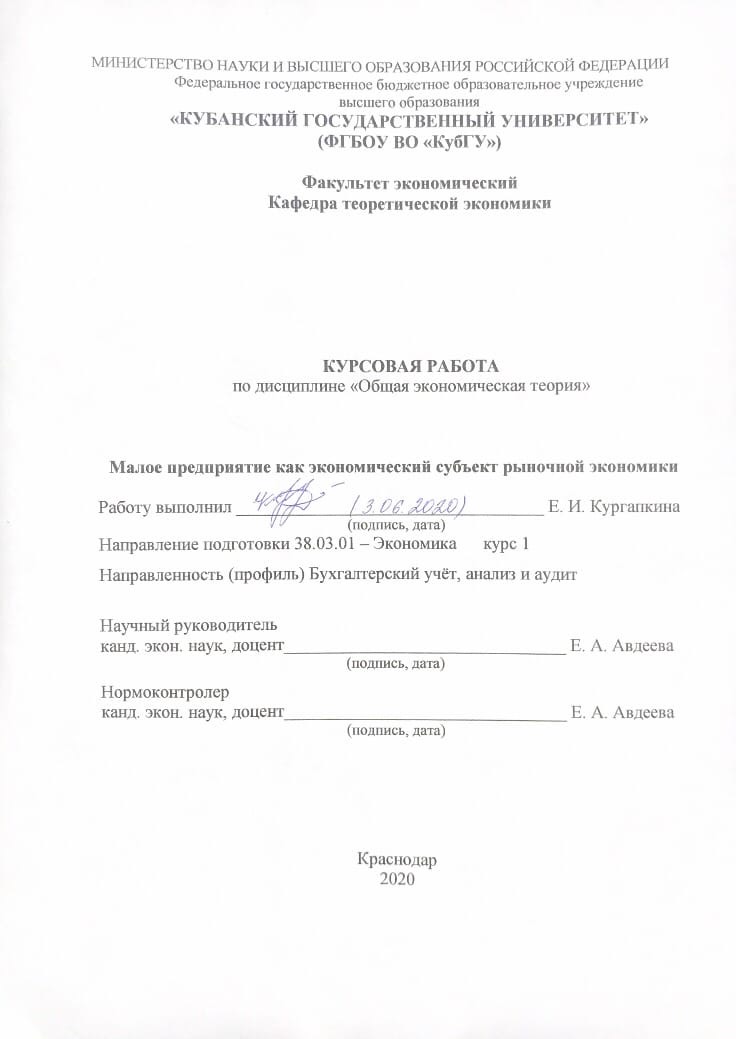 СОДЕРЖАНИЕВведение	21 Теоретические основы изучения малого предпринимательства, его виды, современные формы	41.1 Сущность малого предпринимательства, его виды, современные формы	41.2 Этапы развития малого предпринимательства в России и мире	82 Проблемы и тенденции развития малого предпринимательства в России	162.1 Основные проблемы и барьеры развития отечественного малого предпринимательства	162.2 Перспективы развития малого предпринимательства и меры его поддержки	22Заключение	29Список использованных источников	31ВВЕДЕНИЕДанная курсовая работа посвящена истории возникновения малого предпринимательства, выявлению проблем и перспектив их развития на территории Российской Федерации.Актуальность темы обусловлена тем, что в настоящее время с малыми предпринимательствами напрямую, либо косвенно связано более одной трети населения страны. Развитие малого предпринимательства влияет на экономический рост, ускорение научно-технического процесса, насыщение рынка товарами высокого качества и создание новых рабочих мест.Целью курсовой работы является анализ и изучение роли малого предпринимательства в Российской федерации, рассмотрение его проблем и перспектив. Для достижения указанной цели необходимо выполнить следующие задачи:рассмотреть сущность, понятие и функции малого предпринимательства в экономике,раскрыть и охарактеризовать роль малого предпринимательства,изучить виды и формы малого предпринимательства,рассмотреть этапы возникновения и зарождения малого предпринимательства в России и странах зарубежья,рассмотреть основные проблемы и барьеры малого предпринимательства,проанализировать перспективы развития малого предпринимательства и меры государственной поддержки.Объектом исследования курсовой работы являются малые предприятия.Предмет исследования ‒ совокупность социально-экономических отношений, возникающих в процессе деятельности малых предпринимательств.Для решения поставленных задач были использованы следующие методы: системный и сравнительный анализ, обобщение, синтез, анализ статистических данных, дедукция.В качестве информационной базы исследования были использованы публикации, учебники, учебные пособия, нормативно-правовые акты, кодексы, монографии.Курсовая работа состоит из введения, двух глав, заключения и списка использованных источников. Во введении обоснована актуальность темы, сформулированы цели и задачи исследования, указаны объект и предмет исследования. Первая глава включает два параграфа. В ней раскрываются теоретические аспекты малых предпринимательств. Вторая глава содержит два параграфа. Она содержит в себе выявленные барьеры и проблемы, возникающие на пути малых предпринимательств, а также пути их разрешения и меры государственной поддержки. В заключении подведены итоги и сделаны выводы исследования.1 Теоретические основы изучения малого предпринимательства, его виды, современные формы1.1 Сущность малого предпринимательства, его виды, современные формыНеоспоримую роль в развитии рыночной экономики и повышении уровня жизни населения играет малое предпринимательство. Чтобы понять термин малого предпринимательства, для начала нам стоит взглянуть на основную часть этого словосочетания – предпринимательство. Что оно обозначает? Предпринимательство подразумевает под собой целенаправленную деятельность физического, либо юридического лица, связанную с высоким риском и использованием всесторонних инновационных идей; основная цель предпринимательства состоит в получении максимальной прибыли с наименьшим количеством затрат при соблюдении социальной и экологической составляющих хозяйственной деятельности и также соблюдении всех норм законодательства [13].Под термином «малое «предпринимательство» понимается предпринимательская деятельность физического или юридического лица, которая не имеет чересчур большого рынка сбыта и, соответственно, не может оказывать ощутимого влияния на ценовой сегмент; предприятие управляется посредством собственника и его партнеров, а не в результате образования посредством управленческой структуры, или иными словами сфера самореализации и самодостаточности граждан в пределах прав, предоставленных Конституцией Российской Федерации.Так, малое предпринимательство – это частное предприятие, которое основывается на бизнес-идее, создается с целью получения прибыли и связано с высокими рисками. Стоит заметить, что довольно часто встречается некое отожествление «малого бизнеса» с «малым предприятием», так как первое является экономическим термином и, большей частью, употребляется в значении с экономическим развитием региона или государства, в то время как «малое предприятие» является юридическим термином и используется в нормативных актах. Другой отличительной чертой этих терминов является факт того, что понятие «бизнес» предполагает доходность конкретных изделий, и не учитывает под собой экономические, экологические и прочие хозяйственные издержки, которые характерны для предпринимательства.Значение малого предпринимательства можно рассматривать с различных позиций в зависимости от оказываемого им влияния на экономическое развитие отрасли, региона или государства в целом. Его значение стоит рассматривать управленческой, экономической, социальной, экологической и стратегической точек зрения [2].По мнению А. В. Виленского, характерная черта лидерской интерпретации категории «малые предприятия» заключена в том, что малые формы предпринимательства оцениваются с точки зрения степени заинтересованности общества в функциях, которые они выполняют экономике, а сама категория «малое предпринимательства» рассматривается в основном с экономической и юридической точек зрения. В задаче контроля реализации национальные интересы, экономическая и правовая трактовка малого бизнеса являются особой группой субъектов хозяйствования. Под эгидой государства и компаний в особом, специально для них, создан законодательный и организационно благоприятный режим, в который входят компании с определенным количеством работников. Тут, управленческая интерпретация малого бизнеса ограничивает его развитие тем, что позволяет предпринимателям, использующим этот «благоприятный» режим, созданный и поддерживаемый государством, «расслабиться» с точки зрения постоянного поддержания высокой конкурентоспособности самой маленькой компании и ее прогрессивного развития. По той же причине такой малый бизнес не сможет конкурировать на равных с другими участники рынка в случае отмены «благоприятного» режима их деятельности [7], примером может выступить введенный на территории России режим самоизоляции.Малое предпринимательство характеризуется своей инновационной деятельностью, которая способствует ускорению развития различных отраслей экономики, так как она создает конкурентную среду, сформирует альтернативу на рынке труда, организует новые рабочие места; гибкость и высокая приспособляемость к множеству изменчивых факторов рыночной конъюнктуры способствуют достижению оптимальной и прочной структуры экономики.Федеральным Законом № 209-ФЗ «О развитии малого и среднего предпринимательства в Российской Федерации» от 24 июля 2007 г. установлены критерии отнесения предприятий к малым. Согласно этому закону [26] к субъектам малого и среднего предпринимательства относятся все внесенные в единый государственный реестр юридические лица, потребительские кооперативы и коммерческие организации (исключая ГУП и МУ), а также физические лица, внесенные в государственный реестр индивидуальных предпринимателей и осуществляющие предпринимательскую деятельность без образования юридического лица, которые соответствуют следующим условиям [26]:суммарная доля участия РФ, субъектов РФ, муниципальных образований, иностранных юридических лиц, иностранных граждан, общественных и религиозных организаций (объединений), благотворительных и иных фондов в уставном (складочном) капитале указанных юридических лиц не должна превышать 25% (за исключением активов акционерных инвестиционных фондов и закрытых паевых инвестиционных фондов), доля участия, принадлежащая одному или нескольким юридическим лицам, не являющимся субъектами малого и среднего предпринимательства, не должна превышать 25%;средняя численность работников за предшествующий календарный год не должна превышать следующие предельные значения средней численности работников для каждой категории субъектов малого предпринимательства: на малых предприятиях – от 16 до 100 человек, на микропредприятиях (которые входят в подкатегорию малых предприятий) – до 15 человек;выручка от реализации товаров, которые включают в себя товары и услугу, без учета налога на добавленную стоимость или балансовую стоимость активов составляет: для малых предприятий – до 400 млн. руб.; для микропредприятий, которые входят в подкатегорию малых предприятий) – менее 60 млн. руб.Малые предприятия различаются по форме собственности, изложенной в рисунке 1, организационно-правовой форме, отраслевой и территориальной принадлежности, по размерам, характеру своей деятельности, по структуре деятельности и отношению к происхождению капитала [6].  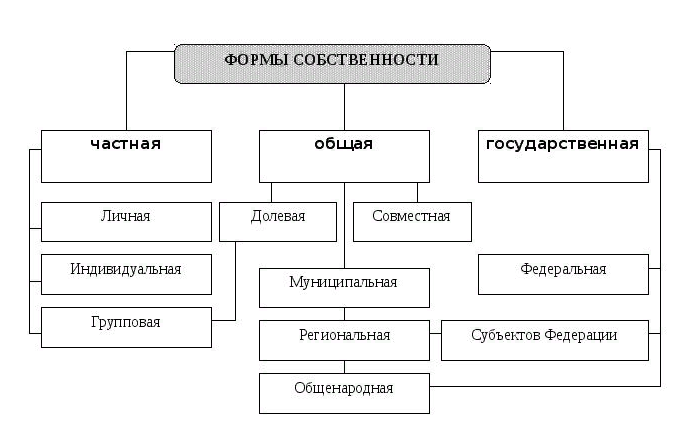 Рисунок 1 – Форм собственности, регламентированный на территории Российской Федерации [3]В зависимости от целей деятельности различают коммерческие и некоммерческие предприятия [1]. Коммерческие предприятия реализуют предпринимательскую деятельность, их основной целью является получение прибыли. Деятельность некоммерческих предприятий нацелена на выполнение каких–либо социально значимых функций.По отраслевой принадлежности выделяют промышленные, сельскохозяйственные, транспортные, строительные, и другие предприятия.По происхождению капитала рассматривают национальные, иностранные и смешанные предприятия.1.2 Этапы развития малого предпринимательства в России и миреОпыт развитых стран показывает, что малые предприятия играют очень важную роль в экономике. В первую очередь это влияет на развитие малого бизнеса, экономический рост в целом, ускорение научно-технического прогресса, насыщение рынка товаром надлежащего качества, а это значит, что этот вид бизнеса решает многие актуальные экономические, социальные и другие виды проблем любого государства. Малое предпринимательство выполняет различные функции. Эти функции включают, например: инновации, поддержка здоровой, конкурентной среды, создание большего количества рабочих мест, препятствуют развитию монополизма, а также расширяют и удовлетворяют растущий потребительский спрос и профессиональную деятельность. Так как малое предпринимательство создает больше рабочих мест для населения, это означает, оно в силах помочь в поисках разрешения проблемы инфляции. Не секрет, что «лицом» любого государства являются его крупные предприятия, представляющие страну на мировой арене, малое предпринимательство олицетворяет ту самую наиболее валовую, пластичную форму деловой жизни. Во всех развитых странах государство оказывает посильную поддержку малому предпринимательству.Развитие малого предпринимательства в России имеет сравнительно небольшую историю в экономическом развитии страны. Малый бизнес существует с 1990 года в форме компаний с ограниченной ответственностью, которые стали преемниками ранее созданных кооперативов. Что касается появления и развития малого предпринимательства в России до 90-х годов прошлого века, в других видах (всевозможных формах кооперативов и артелей) история их развития восходит к 1900 году. К 1917 году насчитывалось около 50 000 действующих кооперативов с расширением коллективной собственности на всех этапах – от покупки средств и рабочей силы до продажи готовой, всесторонней продукции. В то время люди начинают проходить обучение и посещать предпринимательские курсы.В целом, с 1990-х годов, малое российское предпринимательство проходит пять стадий своего развития.Первый этап ведет счет с 1980-х годов, когда различные льготы, дали старт скоротечному накоплению капиталов. Аналогично наладились организации производства дефицитных товаров и услуг широкого потребления, развитие розничной торговли, общественного питания и тому подобного.Первый этап наглядно демонстрирует, что отсутствие как такового законодательства, которое позволяло бы регулировать предпринимательскую деятельность, понесло за собой негативный опыт в отрасли развития малого предпринимательства. Отсутствие законодательных мер вынудило многих бывших кооператоров самостоятельно отстаивать свои права и интересы, выступать не только перед чиновниками с помощью доступных средств массовой информации, но и перед такими же людьми и предпринимателями на улицах и местах большого скопления людей. Подобная агитация способствовала интеграции предпринимателей по видам деятельности, из-за чего начали появляться предприятия в области сельскохозяйственной, наукоемкой и торговой деятельности. Таким образом, подобная демонстрация объединения способствовала образованию в 1990 году Российского союза совместного предпринимательства, а через год появился Аграрный союз [2].Второй этап ознаменовал собой экстенсивный путь экономического развития. Таким образом, развитие деятельности малого предпринимательства началось около 1991-1992 года и принесло с собой либерализацию цен. Новому витку предпринимательства посодействовала массовая приватизация государственной собственности, включая малые предприятия (различные государственные учреждения), и отменой монополии на внешнюю торговлю. После 1993 года произошло небольшое увеличение развития малого бизнеса и частного сектора экономики. Впервые создается правовая база для предпринимательства. После 1993 года начали приниматься законы, регулирующие деятельность малых предприятий – Гражданский кодекс «О некоммерческих организациях», Советом министров Правительства Российской Федерации было принято постановление «О первоочередных мерах по развитию малого предпринимательства в Российской Федерации » и так далее. В 1991-1994 годах число малых предприятий увеличилось с 267 до 897 тысяч, что увеличило численность работающих на 3,4 миллиона человек (от 5,4 до 8,8 миллионов человек) [28].12 мая 1995 года Государственная Дума приняла федеральный закон «Огосударственной поддержке малого предпринимательства в Российской Федерации». Закон направлен на реализацию права, установленного Конституцией Российской Федерации, согласно которому граждане могут свободно использовать свои навыки и имущество для выполнения предпринимательской и иной экономической деятельности, которая не является запрещенной законом. Также установились организационно-правовые нормы, критерии для малых предприятий, в том числе разъяснены такие моменты, как государственная помощь малым предпринимательствам, налоговые вопросы и многое другое [2].14 мая 1995 года принимается федеральный закон «О государственной поддержке малого предпринимательства в Российской Федерации». Этот закон определял характеристики субъекта малого предпринимателя и выстраивал механизм поддержки и развития малых предприятий.Третьим этапом развития малого предпринимательства начался в 1996-1997 годах и длился впредь до 2003 года. В 1996 года из-за установления нового законодательства, требования, касающиеся создания, жизнедеятельности и развития малых предприятий и малого бизнеса, стали ужесточатся. Теперь при регистрации предпринимателя обязали проходить через множество обязательных процедур и нескольких фондов – Пенсионного фонда, фонда Социального страхования, Федерального фонда обязательного медицинского страхования и так далее; из-за этого произошел спад активности малых предприятий. Это связывают с резким снижением доходности предпринимательской деятельности среди малых предприятий. Налоги отнимали до 80% легального дохода. Из-за финансового кризиса почти половина фирм отказались от ведения своей деятельности на легальном рынке и перешли на теневой. В 2002-2003 годах увеличивается рост малых предприятий из-за чего можно было наблюдать рост их доли в валовом внутреннем продукте на 1,8% (с 9,6 до 10,4%). Это отразилось на уровне занятости населения и позволило создать 550 тысяч рабочих мест [29].Началом следующего, четвертого этапа, можно считать 2003 год, когда предприятия малого бизнеса начинают работать по упрощенной системе налогообложения, введенной 1 января 2003 года. Переход на данную систему налогообложения являлся добровольным при условии наличия определенным условий, установленных Налоговым Кодексом Российской Федерации: среднесписочная численность рабочих не должна превышать 100 человек, стоимость имущества не должна быть более 100 миллионов рублей. Это предусматривает освобождение от таких налогов как: налог на прибыл, на добавленную стоимость, налог с продаж, налог на имущество и единый социальный налог. Из-за понимая Государством необходимости укрепления сектора малого предпринимательства, оно вводит такие прогрессивные законы, как законы «О лицензировании отдельных видов деятельности», и закон «О финансовой аренде». Но для того, чтобы малые предприниматели не чувствовали себя излишне независимыми, был ликвидирован Государственный комитет Российской Федерации по развитию предпринимательства [10].На начало XXI века в России действовало 890 тысяч малых предприятий, где работало около 7,5 миллионов челок, что составляло на тот момент 10% рабочего населения Российской Федерации. Также, было зарегистрировано около 3,5 миллионов человек [29], которые занимались различной предпринимательской деятельностью, не имея при этом юридического образования. Таким образом, в малом предпринимательстве, с учетом работающих на договорной основе, было занято от 8 до 12 миллионов человек, которые совместными усилиями воспроизводили до 20% ВВП. На рисунке 2 представлено количество занятых на малых предприятиях работников за 2019 год, общим количеством составляющая  6198246 миллионов человек.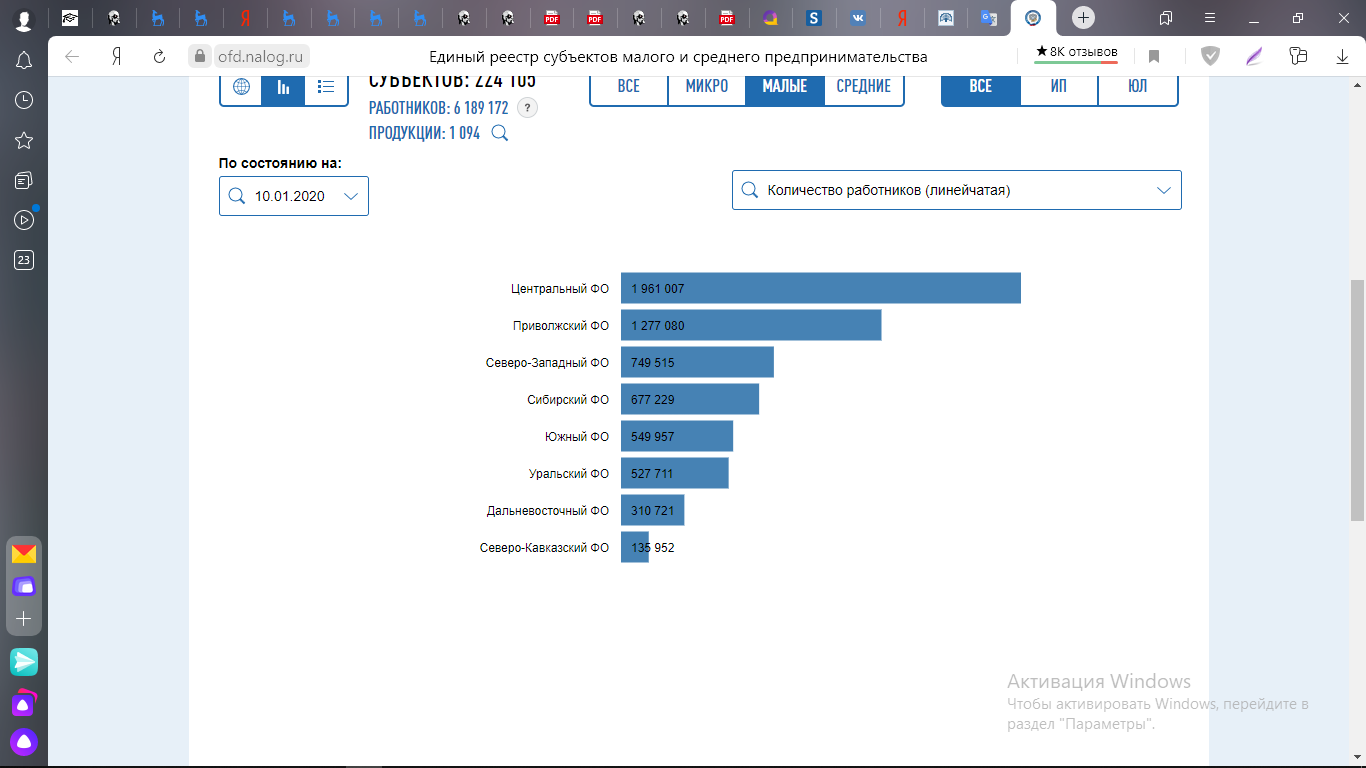 Рисунок 2 – Количество работающих на малых предприятиях по федеральным округам на 2019 год [28]Пятый этап действует сейчас и является периодом развития малого предпринимательства в данный момент и на будущие перспективы.В зарубежных странах малое предпринимательство также является неотъемлемой частью становления экономики. Для удобства рассмотрения развития малого бизнеса в странах зарубежья, разделим их на несколько этапов.Первый этап – 1945-1974 годы. Этот период времени определяет основные принципы и рамки нормативно-правового регулирования предпринимательской деятельности. На данном этапе США и Япония были явными лидерами в создании правовой базы для малого предпринимательства. В этих странах были принятые несколько законов, непосредственно связанных с малым и средним бизнесом, таких как Закон «О малом бизнесе», принятый в 1953 году в США, согласно которому создавалось новое независимое правительственное ведомство, которое помогало малым и средним предприятиям, содействовало в получении государственных заказов, предоставляло технические и консультативные услуги по вопросам управления, а также Закон «О малых и средних предприятиях», принятый в 1963 году в Японии [2].Второй этап – 1975-1990 годы. На данном этапе это законодательно утверждаются права и обязанности государства в области поддержки и стимулировании малого предпринимательства, а также ответственность самих предпринимателей за нарушение стандартов прав. США и Япония в данном временном промежутке продолжают занимать лидирующие позиции в сфере развития малого предпринимательства. США вводит закон «О национальной политике малого бизнеса», который в последствии становится одним из разделов комплексного законопроекта. Такие страны как Германия, Великобритания, Италия и СССР начинают работать над законодательством в этой области. Китай начинает осуществлять переход к социалистической рыночной экономике.Третий этап - 1991-1999 годы. На данном этапе актуально нормативное регулирование по пути государственного административного переустройства. Для стран Европы этот этап становится переломным из-за создания в 1992 году Европейского союза. В 1993 году Европейский союз опубликовал «Белую книгу», которая содержала тезисы о том, что малый и средний бизнес рассматриваются как гарант сохранения и улучшения социально-экономического улучшения стран. Решающим фактором, определяющим политику поддержки малого предпринимательства в Европейском союзе, стала разработанная Европейская хартия для развития малого предпринимательства в Европе. В вышеупомянутом документе подчеркивалась важность потенциала малых предприятий, необходимость поддержки их на государственном уровне, создание благоприятных условий для их основания и развития. Положения данного документа учлись в Многолетней программе, после утверждения которой в первый же год было запущено 11 проектов по внедрению ряда положений.Четвертый этап – 2000-2007 год. Этот этап ознаменован интеграцией в рыночную экономику и формированием положений по влиянию на мировую экономическую обстановку. Здесь Япония выбирает непривычную для себя линию развития малого предпринимательства: 80% учредителей центров развития малого предпринимательства в Японии являлись государственными, то есть некоммерческими, организациями, где большинство составляли местные органы власти. В Китае 2001-2003 годы были решающими для малого и среднего предпринимательства. В 2001 году Китай вступил в ВТО, начиная улучшать международные отношения. В 2002 принимается закон «О стимулировании развития малых и средних предприятий», который был направлен на то, чтобы сбалансировать права малых, средних и крупных предприятий. В 2003 году вступил в силу Закон КНР «О государственных закупках», который регулировал доступ малых предпринимательств к различным государственным заказам [26].Пятый этап – 2008-2014 годы. Время диверсификации финансовой системы, которая нуждалась в четком административном регулировании. Среди основных изменений выделяется принятый в США В 2010 году закон «О поддержке малого и среднего предпринимательства». В эти же годы Япония принимает рая законов, среди которых можно выделить закон «О создании Народной финансовой корпорации», закон «О товарных знаках, закон «О патентной прокуратуре». Следующим законом, который был направлен на стимулирование активности среди предпринимателей является закон «О создании Схемы по финансовым гарантиям», который был принят в 2011 году в Великобритании. В Германии принята программа «Мероприятия по освоению зарубежных рынков для малого и среднего предпринимательства производственного сектора и сектора услуг», направленный на помощь малым предприятиям в экспорте своих товаров за границу. Китай в 2011 году утверждает «Временные правила о стимулировании участия малых предприятий в государственных закупках», которые были разработаны Министерством финансов совместно с Министерством промышленности и информатизации КНР. Шестой этап – 2014 год по н. в. – государства переходят на новый уровень поддержки государства, который должен обеспечить стабилизацию экономической среды. Для более наглядного представления о доле МСП в ВВП, следует обратить внимание на рисунок 3. Рисунок 3 – Доля малого и среднего предпринимательства в ВВП различных стран мира по данным за 2018 год [10]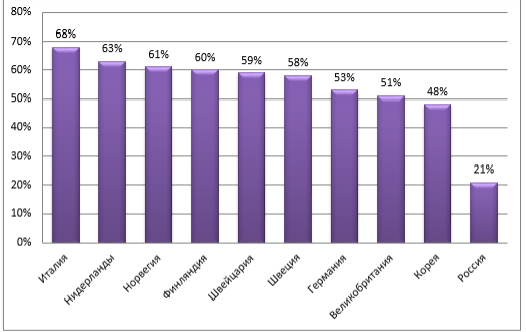 Также стоит отметить, что существует целый ряд затруднений в развитии малого предпринимательства, которые существуют как в России, так в зарубежье. К ним относятся [18]:ограниченность сферы малого предпринимательства, которая связана, в первую очередь, с минимальными размерами собственного капитала малых предприятий;проблемы, связанные с необходимостью действовать в условиях жесткой конкуренции;повышенный риск;небольшая степень социальной защиты работников на малых предприятиях, сравнивая с социальной защитой работников на крупных предприятиях. Таким образом история развития малого предпринимательства в России прошла все стадии существования за значительно короткий срок в сравнении с другими странами мира.2 Проблемы и тенденции развития малого предпринимательства в России2.1 Основные проблемы и барьеры развития отечественного малого предпринимательстваОбращаясь в вышеуказанным данным в таблице 1 динамика развития малых предприятий стабильна и не превышает 5% от общего числа. Но статистика показывает также, что значительная доля предпринимателей спустя некоторое время, чаще всего через год, закрывает свой бизнес. По данным исследователей за 2019 год закрылось около 26 тысяч малых предпринимательств [29]. Исходя из данной статистики, хочется более детально изучить причины закрытия такого большого количества субъектов малого предпринимательства.Таблица 1 – Динамика развития малых предпринимательств (составлена          автором на основе [28])К основным причинам закрытия субъектов малого предпринимательства относят [12]:конкуренция;смена законов; дополнительные расходы (например, введение онлайн-касс), привилегированная поддержка от государства, когда поддерживается не любой бизнес, высокое налогообложение,большая доля теневого бизнеса.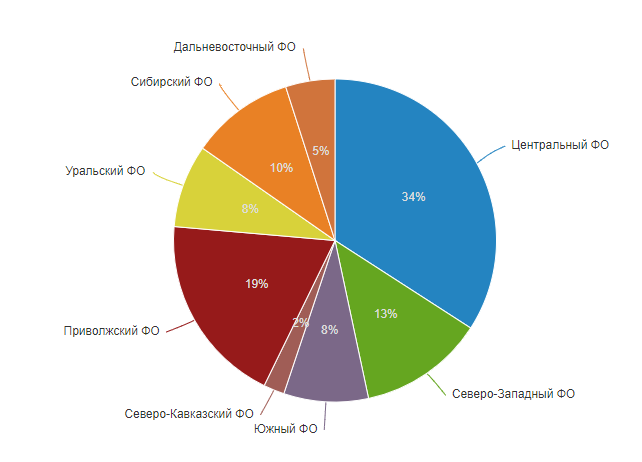 Рисунок 4 – Процентное количество субъектов МСП по ФО за 2019 года [29]На основе рисунка 4 из всех округов, наиболее сильно выделяется Центральный федеральный округ, который из года в год занимает пальму первенства в процентном соотношении количества субъектов, несмотря на свою площадь: из всех 8 округов он занимает всего лишь 6 место. Исходя из этого можно сделать вывод о том, что численность субъектов малого предпринимательства совершенно не прямо пропорциональна площади субъектов Российской Федерации.В сравнении с другими видами предпринимательств, малое предпринимательство имеет ряд преимуществ [21]. К ним можно отнести высокую мобильность, оперативность, которая также значит быструю адаптацию к изменяющимся условиям рынка. Малые предприятия минимизируют уровень своих расходов на управление, при этом их потребность в начальном капитале не является неразрешимой проблемой. Малые предпринимательства используют в своей работе местные трудовые ресурсы, что положительно на различные макроэкономические показатели, как например, увеличение доходов населения, снижение уровня безработицы. Малые предпринимательства активно коммуницируют со своими местными, региональными организациями и прибегают к использованию банковских продуктов.Но отдельно стоит отметить множество проблем, с которыми сталкиваются в своей деятельности малые предприятия.Основной проблемой для малых предприятий являются резкие скачки цен на основные материалы и сырье, закупка которых осуществляется за границей. Это происходит из-за нестабильной ситуации на валютном рынке, из-за чего многие предприятия увеличивают затраты на сырье и материалы, закупка которых происходит за границей. Рост цен является большой проблемой для малых предпринимательств, с которой могут справиться далеко не все из них. Проблема в том, что производство товаров занимает большой удельный вес в себестоимости выпускаемой продукции. Из-за чего предприятия вынуждены либо закрывать свой бизнес, либо менять основной профиль своего производства. Многие предприятия видят решение проблем в поиске более доступных, дешевых и альтернативных материалом, что приводит к тому, что не вся выпускаемая продукция является качественной.Следующей проблемой хочется выделить высокие кредитные ставки, которые оказывают существенное отрицательное влияние на итоги деятельности малых предприятий, особенно в тех критических ситуациях, когда финансовые расходы составляют большую часть сравнительно доходов. Такие ситуации особенно характерны для малых предприятий, имеющих сезонный характер [17]. Для того, чтобы избежать такой ситуации, руководителям предприятий стоит заранее создать резервный фонд, в иной ситуации руководитель будет вынужден брать новые кредиты или закрывать свою деятельность. Условия, выдвигаемые российскими банками, являются большим препятствием в получении кредита малыми предприятиями. Средняя ставка по кредиту колеблется от 9% до 19% годовых [2]. Чаще всего банки отдают предпочтение в финансировании крупным компаниям, опасаясь риска отсутствия твердой гарантии исполнения обязательств и залогового обеспечения кредита малыми предпринимателями, так как большинство из них не рискует отдавать под залог свою личную имущественную собственность. Смотря на эту ситуацию со стороны самого предпринимателя, можно выявить тот факт, что они и сами не торопятся брать кредиты. Это обусловлено тем, что из-за высоких процентов, высокой налоговой ставки и стоимости аренды их будущее видится им непредсказуемым, следовательно предприниматели опасаются в своей возможности вернуть кредит. Так, стоит учесть, что при взятии кредита, предприниматель должен продемонстрировать банку стабильность своего предприятия, его оборот и высокие инвестиционные возможности, в то время как он вынужден, скрывать свой реальный размер дохода, так как после процесса оплаты всех полагающихся налогов, у него остается лишь 5-15% прибыли [11]. Из-за реализации государством, в своей основе, фискальной политики и не учета особенностей предпринимательства, малые предприятия подвергаются большей финансовой нагрузке, чем, к примеру, крупные предприятия. В 2019 году ставка НДС была увеличена до 20%, из-за чего некоторые из организаций были вынуждены пересмотреть свои заключенные договоры. Высокая налоговая нагрузка не дает малым предприятиям должного стимулирования развития, вместо этого это приводит их к дроблению и постепенному перемещению в теневой сектор [5]. Так, высокая платежная система приводит к тому, что субъекты малого предпринимательства не имеют достаточного количества денежных средств для развития своей производственной базы.Проблемой для предприятий также является большое количество административных барьеров, которые являются ограничениями, например, для качества товаров, условий их производства и реализации [20]. Правила установлены для всех субъектов рыночных отношений, эти же участники обязаны оплачивать всевозможные нормативно-бюрократические процедуры. Такими административными барьерами может стать: регистрация новой фирмы, аренда помещения, получение лицензии или какой-либо сертификации, получение различных льгот, необходимых для успешной деятельности предприятия, либо санкций, назначаемых за несоблюдение правил, установленных законом. Хоть на данный момент количество этих барьеров снижается, но ситуация по-прежнему является шаткой и отнимает много временных ресурсов у предпринимателей. Иногда выходит ситуация, когда сумма, выделенная на преодоление административных барьеров, превышает сумму расходов на ведение предпринимательской деятельности.Проблемой для предприятий также является существенный рост отчислений, предназначенный для Пенсионного фонда и Фонда социального страхования [20] Обязательные страховые взносы, которые необходимы для медицинского страхования и формирования будущей пенсии также приносят много трудностей для субъектов малого предпринимательства, так как взносы обязаны выплачивать все предприниматели вне зависимости от доходности своего предпринимателя.Следующей проблемой, с которой сталкиваются малые предприятия, стала явная нехватка помещений и их высокая арендная плата. Для действенного введения малого предпринимательства необходимы помещения, включающие в себя офис, цех по производству товара, складские помещения, выставочные залы и так далее. Для работы малого предпринимательства несколько нерентабельно самостоятельно возводить здание для введения своей работы, это требует слишком значительных как финансовых, так и временных затрат. В результате чего предприниматели вынуждены арендовать и размещать свои предпринимательства малоперспективных местах, это обусловлено тем, что арендная плата в подобных местах значительно меньше, чем в точках высокой проходимости, что приводит к снижению дохода предпринимателя, в сравнении с его конкурентами, которые получают большую прибыль, при этом находясь в одних условиях, за исключением выгодного географического положения.Также, отдельно, стоит выделить проблему поиска квалифицированных кадров, как например, поиск бухгалтеров, менеджеров, консультантов и так далее. Во многом именно хорошая работа персонала складывает успех предприятия. Но квалифицированные кадры требуют соответствующей заработной платы, которую чаще всего не могут обеспечить руководители малых предпринимательств, в результате чего они вынуждены нанимать персонал, который требует дополнительного обучения, что значит последующее вложение финансовых и временных ресурсов. На сегодняшний день число предпринимателей, испытывающих трудности по подбору персонала, увеличивается. Кроме того, существует доля недостаточно грамотны финансовых руководителей, которые не знают ничего о вводимых льготах, различных бесплатных юридических консультациях, вводимых государством для поддержания малого предпринимательства [15].Следующей проблемой является большое количество оффшорных предприятий, существующих на территории Российской Федерации, но при этом зарегистрированных на территории других стран. При этом подобные малые предприятия используют трудовые ресурсы и конкурируют с другими малыми предприятиями в пределах России, имея при этом значительное преимущество: более низкую налоговую ставку, соответственно, сохраняя часть средств, малые предприниматели могут инвестировать их в развитие своего предпринимательства. Стоит также отметить влияние оффшорных компаний на налоговую систему Российской Федерации. Так, в России с 2013 года ведет активная политика деофшоризации, которая, к сожалению, на данный момент не приносит желаемых результатов [24].Чтобы малые предприятия стали действительно успешными, им требуется активная поддержка государственного аппарата, но проблема заключается в том, что поддержка осуществляется избирательно, а, соответственно, помощь и поддержку получают одни предприятия в большей степени, другие – в меньшей. Таким образом, в качестве списка основных проблем, с которыми приходится сталкиваться малому предпринимательству, следует выделить следующие пункты [8]:высокие цены на сырье и материалы, высокие ставки по кредитам,отчисления в пенсионные фонды Российской Федерации,нехватка помещений,высокая арендная плата,большое количество административных барьеров,отсутствие квалифицированного персонала,отсутствие государственной поддержки для развития малого предпринимательства,высокая конкуренция,оффшорные предприятия.В современной экономике России проблема развития малого бизнеса является наиболее важной, и поиску ее решения уделяется много времени. Но, на пути развития малого предпринимательства существует значительное количество препятствий, некоторые из которых возможно устранить самостоятельно, а некоторые из них требуют государственного вмешательства и поддержки. 2.2 Перспективы развития малого предпринимательства и меры его поддержкиПолитика, осуществляемая государством в секторе поддержки малого предпринимательства, разворачивается в целях создания условий, которые необходимы для роста и развития малых предприятий, повышения уровня конкуренции и создания инвестиционной привлекательности для российской экономики. Государственная поддержка принадлежит к одному из лидирующих направлений социально-экономической политики Российской Федерации. Так, в категории поддержки малого предпринимательства от государства входят следующие аспекты [13]:гарантированный рынок сбыта – законодательство гарантирует ряд привилегий для проведения закупок для государственных и муниципальных нужд.Субсидирование – выделение денежных средств в виде всевозможных грантов, субсидий и иных видов финансирования, которые направлены в развитие определенных секторов деятельности, например, для закупки оборудования, расширения производства и так далее. Субсидии, в основном полагаются тем предпринимательствам, чье развитие и деятельность наиболее приоритетна для региона. По данным за 2020 год, размеры субсидий варьируются от 60 тысяч рублей до 25 миллионов.Налоговые каникулы – возможность получения предпринимателем освобождения от уплаты налоговых сборов в государственный бюджет, но данная категория имеет ряд требований [25]: предприниматель должен быть впервые зарегистрирован в реестре,должен использовать одну из двух существующих систем налогообложения, в тех случаях, когда используется общая система налогообложения, вновь зарегистрированный предприниматель может перейти в течение 2 лет на систему УСН или ПСН, чтобы иметь возможность воспользоваться льготами [14], деятельность должна быть связана с производственной, социальной, научной сферой или бытовыми услугами, доля услуг, работ или товаров, к которой применяется налоговая ставка 0%, должна составлять не менее 70% общего дохода.Освобождение от отчетности – малое предпринимательство имеет возможность вести бухгалтерскую отчетность и сдавать ее в упрощенной форме, и сталкиваются с проверкой Росстата не чаще 1 раза в 5 лет.Освобождение от ведения кассовых операций – согласно условиям Центрального Банка Российской Федерации в соблюдении кассовой дисциплины, малое предпринимательство имеет целый ряд послаблений, как например, возможность отказа от лимита кассы, что значит, хранение денег в кассе предприятия, а не ежедневной сдачи их в банк.Отсрочки при переходе на онлайн ККТ (контрольно-кассовую технику) – предусмотренное количество отсрочек для малых предпринимателей, введенное чиновниками при переходе на кассовые аппараты нового поколения.Привилегии при использовании государственного имущества – возможность использования государственного имущества либо на безвозмездной основе, либо за незначительную плату. Например, в Москве до 1 июля 2019 года действовала минимальная арендная ставка на здания в размере 3,5 тыс. руб. за один квадратный метр [21].Бесплатная консультационная поддержка – поддержка от экспертов, получаемая малыми предпринимателями в любом из отделений МФЦ, что позволяет своевременно решать проблемы предпринимателей, которые могут быть связаны с регистрацией, проведением каких-либо операций, заключением сделок, получением льгот или субсидий, вопросов, касающихся бухгалтерского учета, планирования деятельности. С недавнего времени на территории Российской Федерации действуют выездные группы экспертов, проводящие бесплатное консультирование в отдаленных населенных пунктах страны.Образовательные программы – государством осуществляется возможность предоставления образования, подготовки или переподготовки специалистов и повышения квалификации сотрудников на льготных условиях.Информационная поддержка – разработка специальный сервисов и онлайн ресурсов, которая направлена на получение актуальной, достоверной и подробной информации о законодательстве, налогообложении, льготах и привилегиях, на которые могут рассчитывать малые предприниматели. Интернет-ресурсы позволяют экономить время и быстро оформлять необходимые запросы через единый портал «Государственных и муниципальных услуг».Для проведения конкурса, призванного в поддержку начинающих предпринимателей, государство ежегодно выделяет несколько миллиардов рублей. Участие в данном конкурсе могут принимать исключительно малые и средние предприятия, которые ведут свою деятельность не более чем 2 года [23] Остальные условия оглашаются заранее на официальных сайтах ведомства. Сумма выделяемой безвозмездной субсидии составляет 500 тысяч рублей, но эти деньги предназначены для заранее указанных целей, после освоения средств требуется предоставить отчет и подтверждающие траты документы. Траты, направленные не по цели, являются основанием для возврата выделенной субсидии в государственный бюджет [23].Несмотря на количество мер, которые принимает государство для поддержки малых предприятий, стоит отметить, что этого недостаточно для стабильного роста и развития. Для того, чтобы изменить данный факт, государственная система поддержки требует некого обновления и улучшения отдельных категорий.Необходим учет социально-организационных различий, как например, помощь предприятиям, которые были созданы представителями различных социально-уязвимых групп и мелким фирмам, экспортирующим свою продукцию. Также следует отметить, что российские черты малого предпринимательства в некоторой мере отличаются от зарубежных. Часто можно заметить, что западные предприятия имеют более узкую специализацию, направленную на производство определенной категории товаров, в то время как российское предпринимательство сосредотачивает свой взгляд на совмещении нескольких направлений под крылом одного малого предпринимательства, также выявлено различие в профессиональном уровне образования и квалификации руководителей малых предпринимательств, которое особенно заметно  в суровых условиях рыночной деятельности. Различие существует и в уровне и быстроте приспосабливаемости малых предприятий в сложной экономической ситуации в условиях нарушенной системы государственного управления, отсутствие стабильной, полной и достоверной информации о состоянии, динамике и условиях рынка; практически полное отсутствие сотрудничества с крупными компаниями, другими малыми и средними предприятиями [26].Существует целый перечень приоритетных направлений бизнеса в 2020 году для получения государственной помощи, к ним относят направления, перечисленные в рисунке 5.Рисунок 5 – Приоритетные направления в 2020 году, претендующие на государственную помощь (составлено автором на основе [23])Данный перечень не является полноценно утвержденным или закрытым, так как каждый регион имеет право вводить свои дополнительные меры поддержки малого предпринимательства для той сфер деятельности, которая является наиболее уязвимой в конкретном субъекте Российской Федерации. Так, многие из регионов отказывают в помощи и субсидировании производствам, которые реализуют продажу спиртосодержащей и табачной продукции [6].В пределах Российской Федерации осуществляется несколько конкурсных программ, в которых могут участвовать малые предпринимательства, при этом каждый из представленных на таблице 2 конкурсов имеет свое приоритетное предпринимательство. Каждый из проводимых конкурсов имеет свои собственные условия и сроки сдачи, также стоит учесть, что процесс финансирования в некоторых из данных конкурсов происходит поэтапно, а также финансирующие вправе отказаться от последующего субсидирования при условии не сдачи финансируемого результата. Таблица 2 – Конкурсные программы, существующие в 2020 году (составлена автором на основе [23])Стоит выделить также такие меры по улучшению государственной поддержки как совершенствование системы налогообложение малого предпринимательства, пересмотр налоговой политики в отношении малых предпринимательств с фискальной на стимулирующую функцию, сокращение ряда требований для налоговых каникул [22].Необходимо разработать политику, помогающую устранению административных и организационных барьеров, упрощение процедуры регистрации малых предпринимательств, сокращение количества проверок, большая помощь в обучении и повышение квалификации руководителей и специалистов для образования действенных управленческих компетенций среди представителей малого предпринимательства.Исходя из всех вышеперечисленных фактов, для действенного выполнения задач, полноценного раскрытия своего потенциала, малые предпринимательства нуждаются в поддержке от государства и органов местного самоуправления. ЗАКЛЮЧЕНИЕПодводя итоги, необходимо сделать некоторые обобщения по изучаемой теме. Понятие малого предпринимательства трактуется по-разному, во многом это зависит от автора, страны и других факторов, но, все они подводят нас к одному определению малого предпринимательства, где оно является инициативная самостоятельная деятельность граждан, направленная на получение прибыли или личного дохода, осуществляемая от своего имени, под свою имущественную ответственность или от имени и под юридическую ответственность юридического лица. Из проведенного анализа малого предпринимательства можно сделать следующие выводы:в трудные моменты экономической ситуации, происходящие в Российской Федерации, малые предпринимательства помогали увеличению дополнительных рабочих мест, а следовательно, снижению уровня безработицы.Сектор малого предпринимательства создает новые рабочие места, а следовательно, эффективен в снижении уровня безработицы и социальной напряженности. Малое предпринимательство способствует стабилизации экономики, следовательно, в приоритетах государства должно быть создание такой политики, которая будет направлена на помощь и поддержку малого предпринимательства, а также его расширения и развитие в нашей стране. Поддержка, осуществляемая государством, на данный момент требует доработки и исправления существующих недочетов, перечисленных раннее.Существует некоторое различие между малыми предпринимательствами Российской Федерации и странами зарубежья, проанализировав ситуацию, можно сказать, что малое предпринимательство зародилось в Российской Федерации позже, чем в других странах, как например США, соответственно, нуждается в большем количестве времени для стабильного развития.Обобщая поддержку, осуществляемую государством, можно выделить три этапа направления:подготовка законодательных и нормативных актов,формирование центов поддержки малых предпринимательств,создание действенных финансово-кредитных и инвестиционных механизмов.Из проделанного анализа можно сделать вывод, что цель курсовой работы достигнута. Тема является актуальной и животрепещущей для России, так как малое предпринимательство играет значительную роль в экономике любого государства и является неотъемлемой часть социально-экономической системы страны.СПИСОК ИСПОЛЬЗОВАННЫХ ИСТОЧНИКОВNovainfo – URL: https://novainfo.ru/article/10107 (дата обращения 19.05.2020).Арустамов Э. А. Основы бизнеса // Дашков и К, 2017. – 232 с. Аскеров Н. С. Собственность: концепции и классификация // УЭПС: управление, экономика, политика, социология. – 2019. – №3. – С. 17-19.Байков Н. М. Состояние и перспективы отечественного предпринимательства: от методологии к социалистическому измерению // Власть и управление на Востоке России. – 2020. – №1. – С. 62-67.Боркова Е. А. Подкатила В. А. Завьялова П. Е. Динамика развития малого и среднего бизнеса: проблемы и перспективы // Economic Consultant. – 2019. – №2. – С. 84-86.Быковская Ю. В. Иванова Л. Н. Сафохина Е. А. Малое и среднее предпринимательство в современной России: состояние, проблемы и направления развития // Вестник евразийской науки. – 2018. – №5. – С. 1-10.Буров В. Ю. Роль и содержание малого предпринимательства в исследованиях современных российских ученых // Вестник Бурятского государственного университета. – 2018. – №2. – С. 31-34.Виленский А. В. Макроэкономические институциональные ограничения развития российского малого предпринимательства. // Инфа-М – 2002. – с.432.Грязнова А. Г. Думная Н. Н. Макроэкономика: теория и российская практика. – М.: Кнорус, 2006. – 678 с.Еремкина Ю. В. Шибилева О. В. Предпринимательство: становление и развитие // Современные научные исследования и инновации. – 2017. – №11. – С. 10-15.Ибадалов Л. Т. Финансирование и кредитование малого бизнеса в России: правовые аспекты. – М.: ВолтерсКлувер, 2006. – 272 с.Иванов И. Н. Подкатила В.А. Завьялова П.Е. Проблемы малого и среднего бизнеса в России // Вестник университета. – 2020. – №2. – С. 127-137.Коновалова М. Е., Кузьмина О. Ю., Медведева Т. Ю. Развитие предпринимательства в экономике современной России // Экономические науки. – 2019. – №5. – С. 6-9.Кошелева Т. Н., Амельченко Е. Н. Методологические подходы к исследованию форм и перспектив развития малого предпринимательства // Ученые записки Санкт-Петербургского университета управления и экономики. – 2018. – №3. – С. 5-9.Ловкова Е. С., Корнев А. В. Государственная поддержка малого предпринимательства и выявление проблем развития // Бюллетень науки и практики. – 2019. – №5. – С. 327-329. Маслова Т. С., Лалаева А. А. Государственная помощь малому и среднему бизнесу за рубежом как объект анализа // Бухгалтерский учет в бюджетных и некоммерческих организациях. – 2018. – №12. – С. 24-33.Михайлов О. Ф. Проблемы развития малого и среднего предпринимательства в России // Международный журнал прикладных наук и технологий «Integral». – 2018. – № 5. – С. 87-90.Нуретдинова Ю. В. Сипатова А. А. Волкова А. Ю. Краснова К. Е. Современные проблемы развития малого и среднего бизнеса в России // Московский экономический журнал. – 2019. – №11. – С. 293-300.Общероссийский классификатор форм собственности. – URL: https://classifikators.ru/okfs (дата обращения: 17.05.2020).Панамарева О. Н. Иванова Д. А. Проблемы развития малого предпринимательства в России // Экономика и бизнес: теория и практика. – 2020. – №2. – С. 55-58.Петрова Ю. А. Малое предпринимательство в России: настоящее и тенденции развития // Огорёв-online. – 2019. –  №1. – С. 1-8.Поляков Д. М. Государственное регулирование развитие малого предпринимательства в России // Центральный научный вестник. – 2019. – №4. – С. 41-45.Пособия.help – URL: http://posobie-help.ru/subsidii/business/programmy–gosudarstvennoj–podderzhki.html (дата обращения: 17.05.2020).  Сагитова А. Ф., Сорокина Е. Ф. Современные проблемы развития малого предпринимательства // Вестник Челябинского государственного университета – 2018. – №7. – С. 147-151.Скворцова В. А., Бочкарева М. С. Государственная поддержка малых и средних предприятий на современном этапе // Известия высших учебных заведений. – 2019. – №2. – С. 33-37.Улько С. А. Современное положение малого и среднего предпринимательства в России и Китае // Вектор экономики. – 2019. – №6. – С. 7-8.Федеральная служба государственной статистики. – URL: https://www.gks.ru/labor_market_employment_salaries (дата обращения 11.05.2020).Федеральная налоговая служба: единый реестр субъектов малого и среднего предпринимательства. – URL: https://ofd.nalog.ru/about.html?section=conditions (дата обращения 20.05.2020).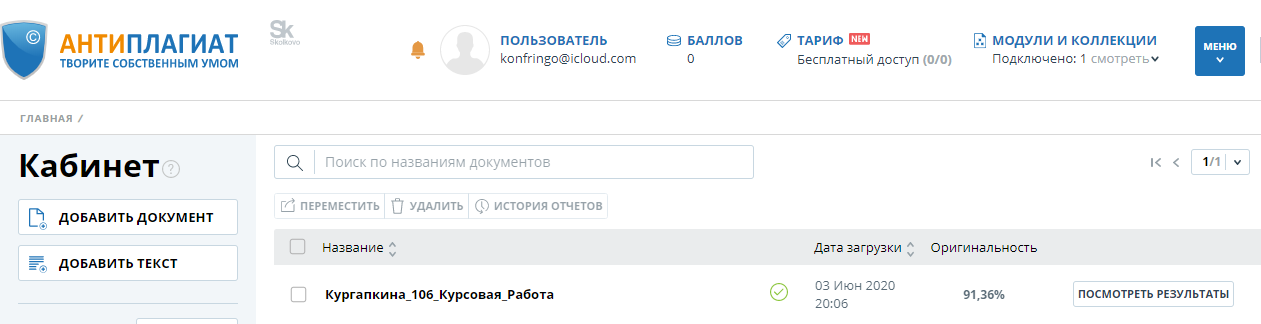 ГодКоличество существующих малых предприятий2016268901201726763020182517302019224898Наименование конкурсной программыФинансированиеПриоритетный вид бизнесаУмник1. Размер гранта – 500 тыс. руб.Инновационные технологии, биотехнологии, инновации в медицинской сфере деятельности, ресурсосберегающие технологии в энергетикеСтартГрант делится на три этапа:1 Этап – до 2 млн. руб.2 Этап – до 3 млн. руб.3 Этап – до 6 млн. руб.Цифровые технологии, искусственный интеллект, квантовые системы, производство новых товаров, услуг и технологийРазвитиеРазмер гранта – до 20 млн. руб.Производство высокотехнологичной продукцииИнтернационализацияРазмер гранта – не более 15 млн. руб.Производство высокотехнологичной продукцииКоммерциализацияРазмер гранта – до 15 млн. руб.Разработка по импортозамещениюКооперацияРазмер гранта – до 25 млн. руб.Развитие партнерства между малыми инновационными предприятиями и индустриальными партнерами, создание новых и обновлении существующих производств